Baza BZEInstrukcja użytkownikaWstępZaimplementowane rozwiązanie automatyzacji dystrybucji dokumentów finansowych umożliwia:automatyczne pobieranie faktur elektronicznych oraz dokumentów finansowych z e-boków: ENEA S.A. i ENEA Operator - dla ustalonych numerów kontrahentów,wysyłkę alertów w formie predefiniowanych wiadomości e-mail na przypisane adresy e-mail, dla sytuacji nietypowych lub błędnych, które zostały zidentyfikowane dla PPE (Punktu Poboru Energii), w pobranych dokumentach,udostępnienie danych z faktur i innych dokumentów finansowych, w bazie danych, udostępnionej przez przeglądarkę www.Strona www z danymi dokumentów jest dostępna po zalogowaniu. LogowanieAby zalogować się w celu:dodania danych kontrahenta, którego faktury przechodzą na formę elektroniczną,dodania albo zmiany przypisania PPE w ramach kontrahenta,dodania adresu e-mail jednostki do wysyłki faktur albo innych dokumentów finansowych, kiedy zostaną pobrane z e-Bok-ów,przeglądu danych pobranych dokumentów wg numerów PPE w bazie danychnależy: wybrać adres: https://bze.forprogress.com.pl/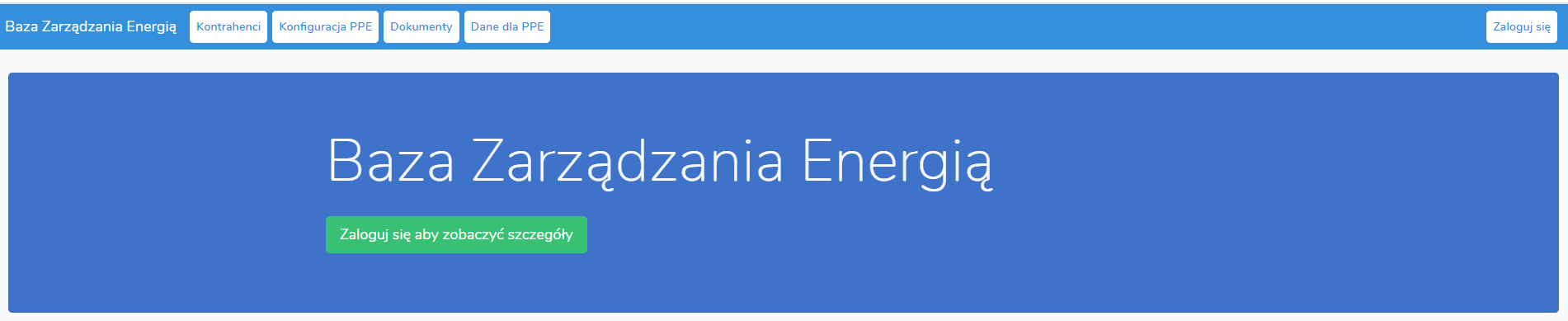 pojawi się okno główne witryny oraz możliwość zalogowania się. Należy wybrać opcję: Zaloguj się: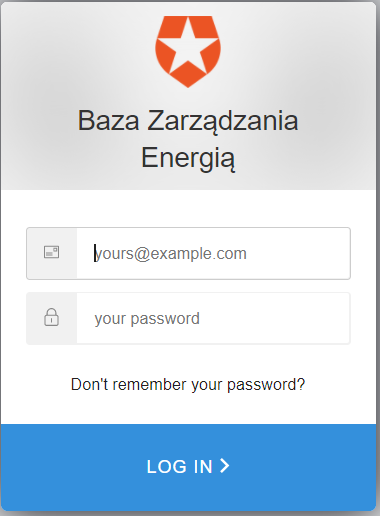 pojawi się okno umożliwiające wprowadzenie danych logowania,należy wpisać dane logowania: użytkownika i hasło, a następnie wybrać opcję: Zaloguj (Log in)wyświetlony zostanie ekran główny warstwy prezentacyjnej danych z dokumentów finansowych: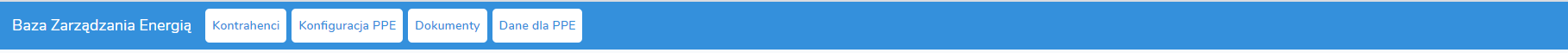 Na ekranie widoczne będą zakładki, pod którymi dostępne są funkcjonalności:Kontrahenci - możliwość uzupełnienia numerów nowych kontrahentów wraz z przypisaniem nazwy operatora,Konfiguracja PPE - po wejściu w zakładkę możliwe jest dodanie nowego PPE w ramach istniejącego kontrahenta oraz dodanie adresu e-mail (jednego lub wielu), na które będzie generowana wysyłka dokumentów finansowychDokumenty - zakładka prezentuje wiersze danych podstawowych z dokumentów finansowych pobranych z eBok-ów:Nr dokumentu,Typ dokumentu (np. faktura sprzedażowa, kompleksowa, korygująca),Data dodania (do bazy),Status (wysyłki dokumentu do jednostki),Uwagi (z umieszczoną informacją o problemie w przypadku nieudanej wysyłki),Plik (możliwość pobrania pliku dokumentu elektronicznego).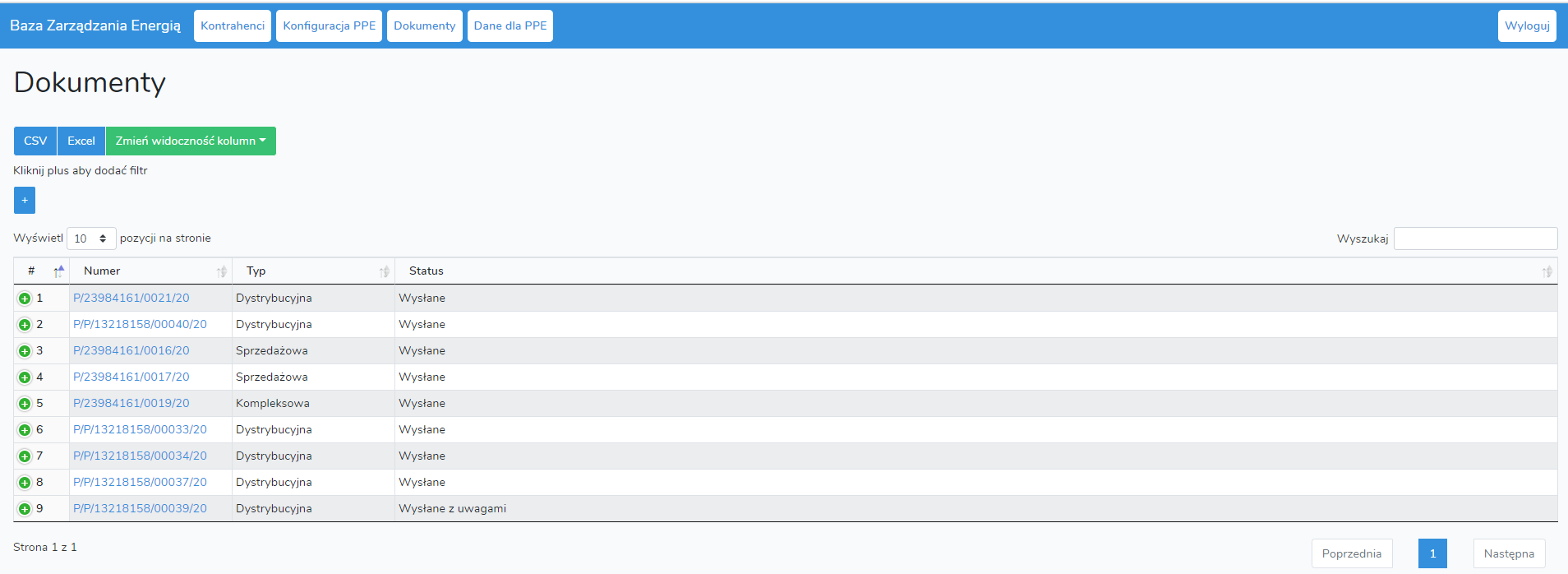 Dane dla PPE - zakładka prezentuje dane szczegółowe z dokumentów finansowych pobranych z e-Bok-ów, przedstawionych w formie tabeli danych.Uzupełnianie kontrahentów w ramach operatorów Z poziomu aplikacji BZE możliwe jest dodawanie numerów kontrahentów ENEA. Zakładka służy do dodawania nowego kontrahenta, jeśli została podjęta decyzja, że dla danego kontrahenta nastąpiło przejście na formę faktur elektronicznych. Wprowadzone w tym miejscu dane umożliwią pobranie dokumentów elekronicznych z e-Bok-ów ENEA dla podanych kontrahentów oraz zapisanie ich w bazie BZE. Aby wprowadzić dane nowego kontrahenta, należy przejść na zakładkę: Kontrahenci: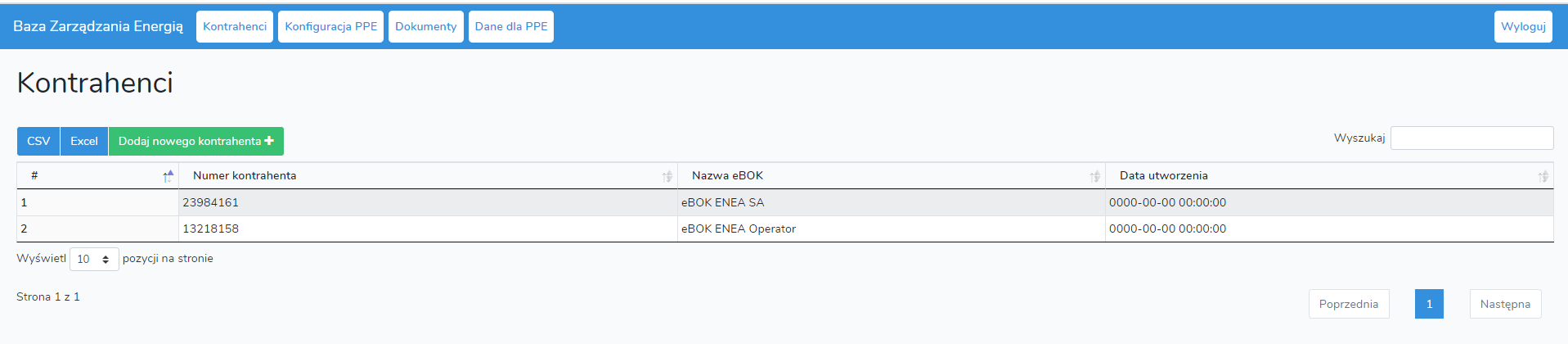 a następnie wybrać opcję: Dodaj nowego kontrahenta: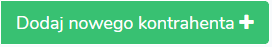 i wprowadzić nr kontrahenta oraz przypisać go do operatora ENEA: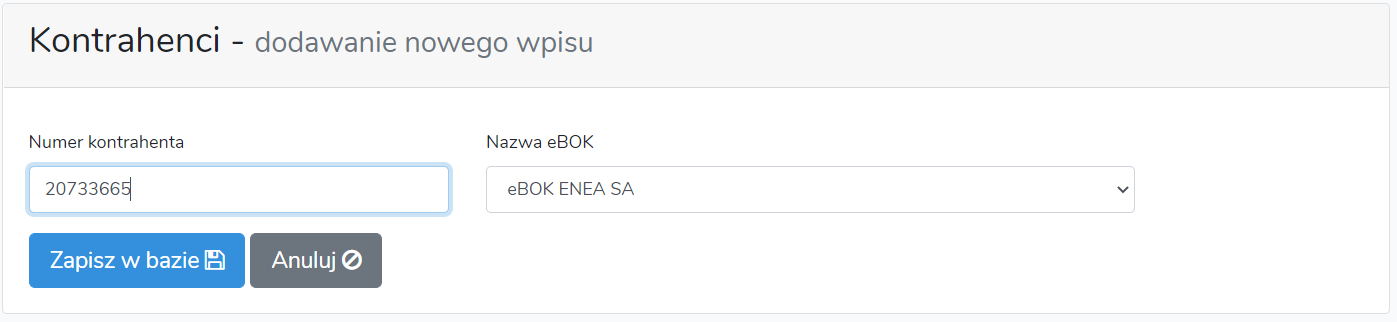 Na końcu należy zapisać dane (Zapisz w bazie).Dzięki wprowadzonym danym, od następnego uruchomienia robota będą pobierane dokumenty elektroniczne dla dodanego kontrahenta.Uwaga: Nie jest możliwe usuwanie numeru kontrahenta z poziomu użytkownika, ze względu na potrzebę zachowania spójności danych. W razie potrzeby numery kontrahentów będą usuwane przez administratora.Dodawanie PPE i adresów e-mailAby dodać nowy nr PPE dla istniejącego kontrahenta, należy przejść na zakładkę: PPE: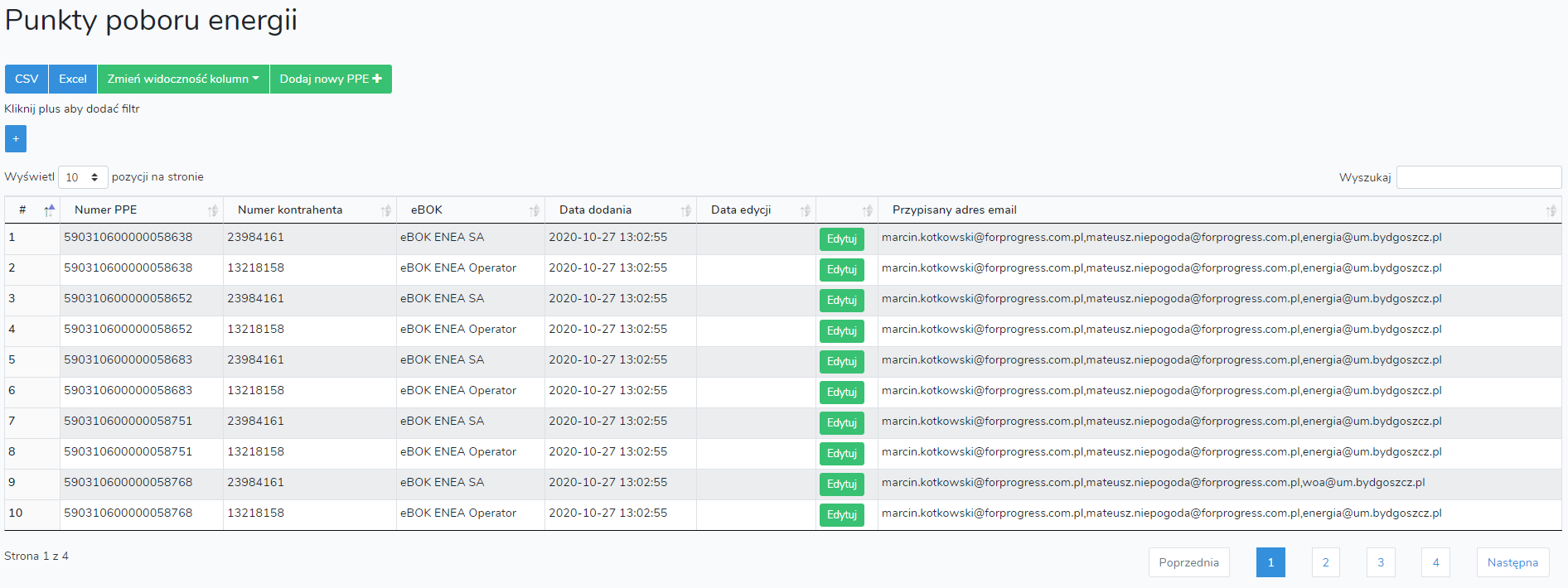 a następnie wybrać przycisk: Dodaj nowy PPE: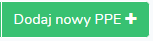 Na ekranie dodawania powiązań należy wypełnić pola: nr PPE, nr kontrahenta (z listy) oraz dopisać adresy e-mail. 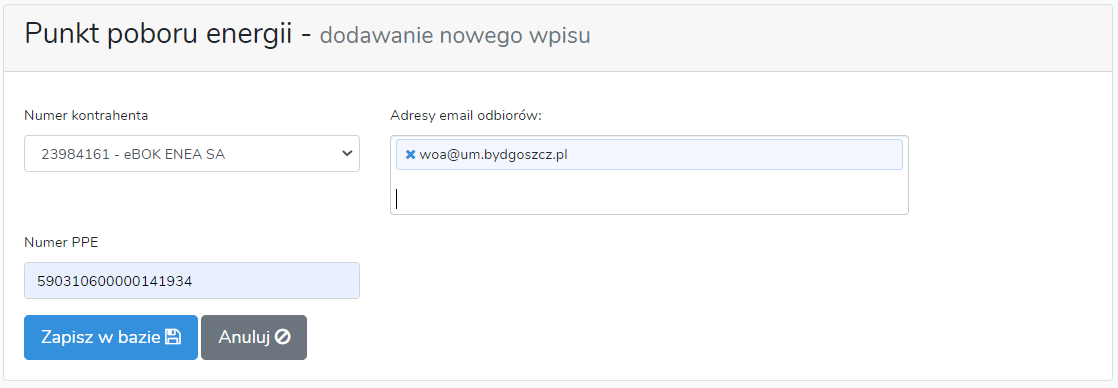 Jeśli wysyłka wiadomości e-mail z dokumentami dotyczącymi danego PPE ma być generowana na więcej niż jeden adres e-mail, należy wpisać kolejne adresy, zatwierdzając je klawiszem: ENTER. Błędny adres e-mail można usunąć, wybierając krzyżyk w polu adresu i wpisując kolejny poprawny.Zmiany należy zapisać: (Zapisz w bazie).Edycja adresu e-mailAby dodać albo zmodyfikować adres e-mail przypisany do pary: nr kontrahenta i nr PPE, należy na ekranie: PPE wybrać opcję: Edytuj, na wysokości wiersza danego PPE:Analogicznie jak przy dodawaniu, można zmienić (dodać/usunąć) dane adresów e-mail: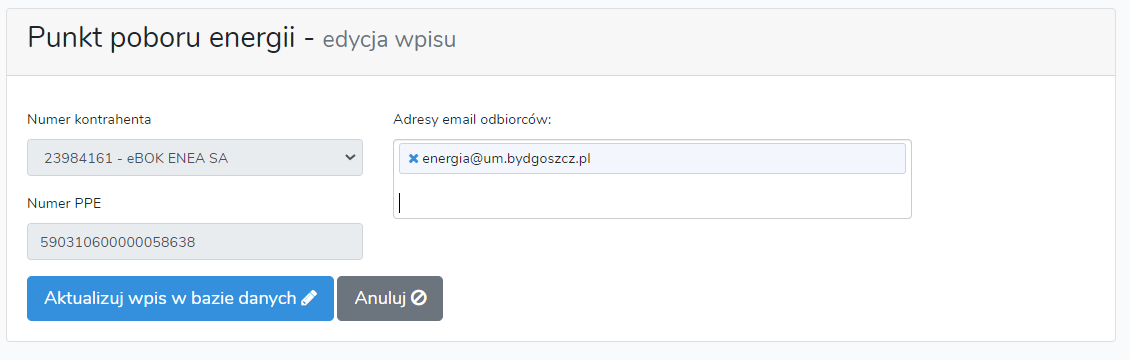 Uwaga: Nie jest możliwe usuwanie numeru PPE z poziomu użytkownika, ze względu na potrzebę zachowania spójności danych. W razie potrzeby numery PPE będą edytowane/usuwane przez administratora.Pobranie i wysyłka dokumentówProces pobrania dokumentów finansowych jest uruchamiany cyklicznie przez oprogramowanie typu: robot. Operacja jest niewidoczna dla użytkownika, a jego wynikiem jest wiadomość e-mail z załącznikiem, wysłana na adres e-mail skonfigurowany w zakładce: PPE.Wygląd przykładowej treści e-maila z wysyłką załącznika w postaci oryginalnego dokumentu *.pdf, który jest elektronicznym dokumentem finansowym pobranym z e-Bok-a: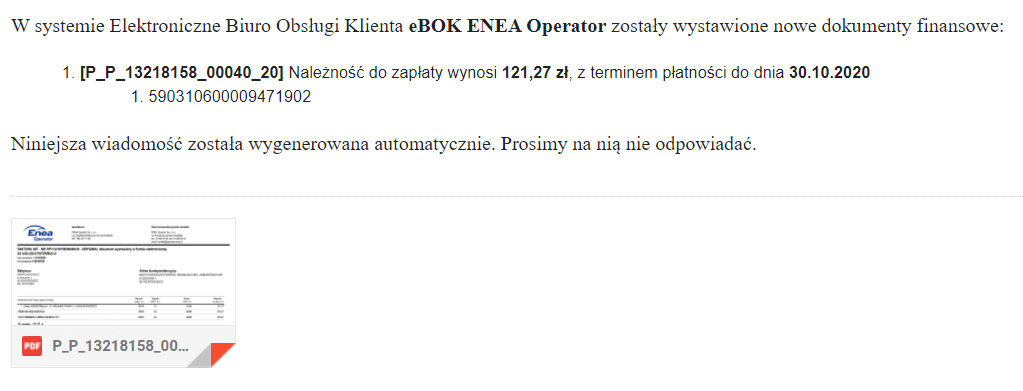 Wygląd przykładowej treści e-mail z wysyłką załącznika dla dokumentu innego niż faktura:W systemie Elektroniczne Biuro Obsługi Kienta eBok ENEA S.A. zostały wystawione nowe dokumenty finansowe: 0026650/23654296/SMS Polub/19Niniejsza wiadomość została wygenerowana automatycznie. Prosimy na nią nie odpowiadać.Wysyłka dokumentów odbywa się automatycznie po pobraniu pliku z jednego z e-Bok-ów i jest procesowana do nadawcy pod warunkiem, że dokument jest poprawny i nie zawiera braków albo niepoprawnych danych. Sytuacja zidentyfikowania niepoprawnych danych powoduje, że dokument i dane z dokumentu nie pozwalają programowi poprawnie go zaklasyfikować oraz zapisać. W takim przypadku wysyłane są alerty.AlertyRobot wysyła alerty w postaci predefiniowanych wiadomości e-mail  w sytuacjach, kiedy w pobranych dokumentach następują zmiany, braki albo nietypowe dane.Alerty są wysyłane w dwóch grupach przypadków:występują braki danych, uniemożliwiające dalsze procesowanie dokumentu:
- Brak PPE na dokumencie,- Brak powiązania PPE z e-mail,- Brak PPE w bazierobot w wyniku analizy odnalazł zmiany danych na dokumentach, które powinny być śledzone przez ZZE:Zmiana grupy taryfowejZmiana mocy umownejZmiana opłaty stałej sieciowejZmiana opłaty stałej przejściowejZmiana opłaty stałej abonamentowejZmiana opłaty handlowejZmiana numeru licznikaBrak poboru energiiDwukrotne naliczenie tego samego okresuBrak dokumentu źródłowego.Alerty I rodzaju wysyłane są na adres: energia@um.bydgoszcz.pl, natomiast alerty II rodzaju wysyłane są na adresy e-mail skonfigurowane w BZE dla danego PPE.Przykładowa treść alertu: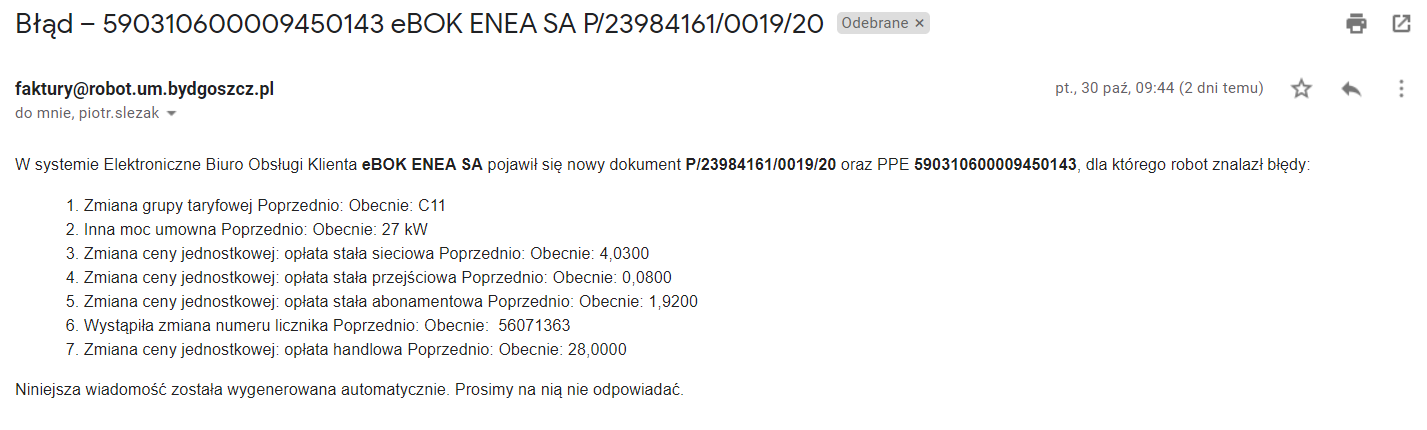 Przegląd danych szczegółowych dokumentów finansowychDane szczegółowe pobranych dokumentów finansowych wg PPE możliwe są do przeglądania poprzez zakładkę: Dane z PPE.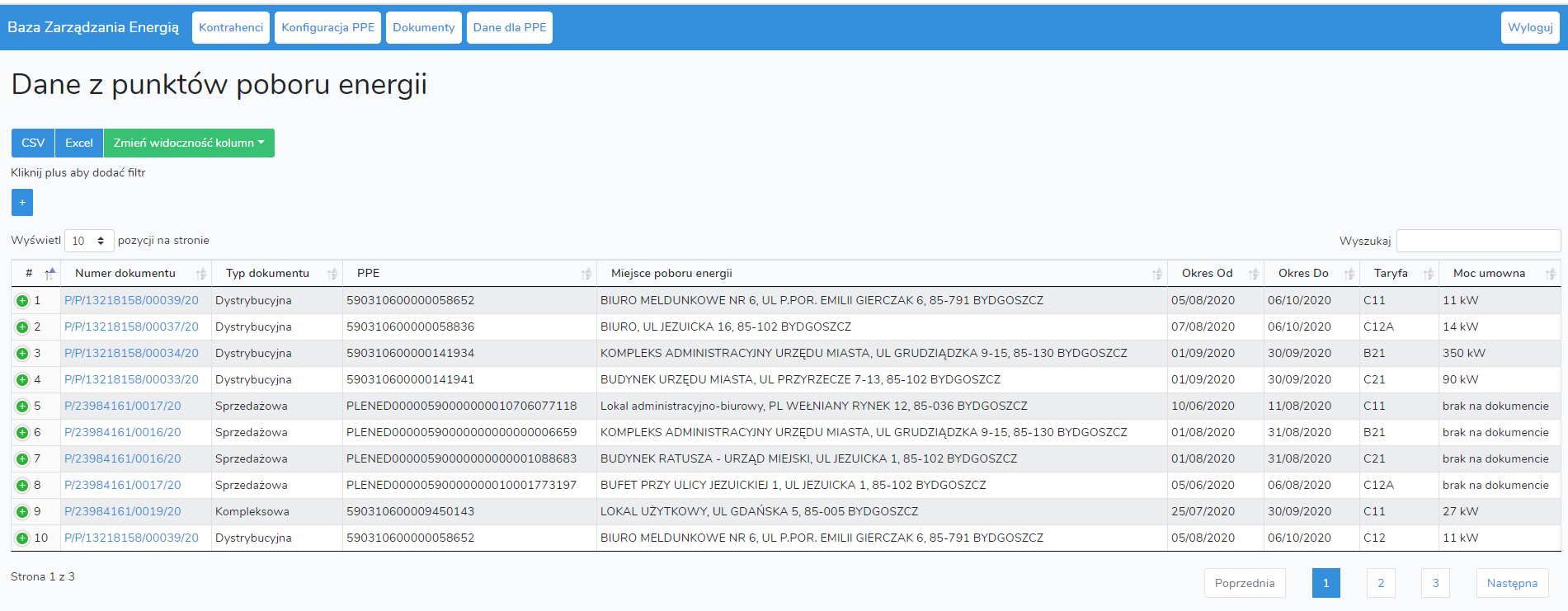 Widok danych PPE zawiera prezentację danych zapisanych w bazie.Funkcjonalności dostępne na stronie:ustawianie widoczności kolumn (opcja: Zmień widoczność kolumn, a następnie odznaczenie danej kolumny, aby była widoczna na białym tle),zmiany kolejności ułożenia kolumn (metodą: drag&drop (chwyć i przenieś)),podgląd zawartości pozostałych kolumn, niewidocznych na ekranie (po naciśnięciu ikony zielonego kółka z plusem, na wysokości wiersza danego PPE),eksport widoku wybranych danych do formatów: MS Excel i csv (przyciski: CSV i Excel),wyszukiwanie zawartości rekordów (okno: Wyszukaj), wyszukiwanie wierszy zawierających dane z filtrów (Przycisk: plus na niebieskim polu, pod poleceniem: Kliknij plus aby dodać filtr). Można wybrać wiele filtrów wraz z wartościami filtra. W wyniku wyboru wielu filtrów zostanie wyświetlony wynik w postaci części wspólnej wybranych wartości,sortowanie danych w kolumnach - dla każdej z kolumn,(znaczek ze strzałką “góra-dół” przy każdej kolumnie: sortuj rosnąco lub malejąco),listowanie kolejnych stron z danymi dla PPE (przyciski: Poprzednia/Następna na dole strony).